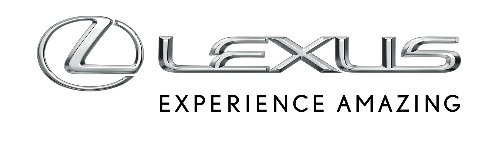 5 LIPCA 2019PROTOTYP LEXUSA LC CONVERTIBLE ZAPREZENTOWANY PODCZAS GOODWOOD FESTIVAL OF SPEEDLexus potwierdził wprowadzenie do produkcji odmiany cabrio modelu LC, swojego flagowego coupeŚwiatowy debiut prototypu miał miejsce w trakcie tegorocznego Goodwood Festival of SpeedLexus rozszerzy gamę modelową niesamowitego LC o przepięknie stylową wersję z otwartym nadwoziem, która wkrótce trafi do produkcji.Odwiedzający tegoroczny Goodwood Festival of Speed będą świadkami światowego debiutu prototypu LC convertible, który pojedzie w górę asfaltowej nitki słynnego toru. Nowy model weźmie udział w znanej na całym świecie wystawie, gdzie prezentowane są najbardziej ekskluzywne i prestiżowe nowe samochody, a także klasyczne i współczesne auta sportowe.Nadchodzący model rozszerzy ofertę Lexusa w segmencie luksusowego lifestyle’u, powiększy linię LC i sprawi, że marka będzie miała kompletną gamę flagowych modeli.Lexus LC szybko stał się jednym z najbardziej poszukiwanych i cieszących się uznaniem modeli w historii marki Lexus. Zawdzięcza to połączeniu niepowtarzalnej stylistyki, najwyższej jakości wykonania oraz niebywałych osiągów. Możliwość powiększenia gamy modelowej o wersję z otwartym nadwoziem była sygnalizowana podczas styczniowego salonu samochodowego w Detroit, gdzie Lexus zaprezentował LC Convertible Concept. Celem stylistycznym było wyrażenie “niezrównanego piękna”. I to się udało. Auto wywołało entuzjastyczne reakcje u branżowych ekspertów jak i klientów. Samochód koncepcyjny, podobnie jak LC coupe,  został nagrodzony prestiżowym wyróżnieniem EyesOn Design Award.LC convertible będzie miał tak samo atletyczne proporcje jak coupe, ale jego odrębna tożsamość zostanie wyraźnie zaznaczona. Ogromne koła i krótkie zwisy zwiastują rasowe osiągi i dające satysfakcję wrażenia z jazdy. Model prototypowy zostanie zaprezentowany w Goodwood w maskującym malowaniu, które tylko odrobinę zdradzi stylistyczne smaczki oraz możliwości wersji produkcyjnej.Wyścigowy kierowca Nick Cassidy poprowadzi prototyp LC convertible pod słynne wzgórze w trakcie Goodwood Festival of Speed. Cassidy jest członkiem zespołu wyścigowego LEXUS TEAM KeePer TOM’S, z którym rywalizuje w japońskiej serii Super GT w klasie GT500. W Goodwood prototyp LC convertible rozpocznie światowe tournee, podczas którego będzie zbierał dane dla inżynierów.“Goodwood Festival of Speed to wydarzenie, podczas którego celebruje się historię i kulturę motoryzacji. W jednym miejscu możemy podziwiać samochody i osoby, które najbardziej zasłużyły się dla historii. Lexus czuje się wyróżniony, że jest częścią festiwalu. Nie ma lepszego miejsca, by zaprezentować prototyp modelu LC Convertible. To tu w 2016 roku zadebiutował LC coupe.” - powiedział Koji Sato, wiceprezes Lexusa. Szczegóły specyfikacji oraz daty wprowadzenia LC Convertible na rynek zostaną podane w późniejszym terminie.